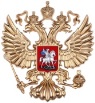 Межрегиональная общественная организация «Центр антикоррупционных экспертиз и содействия по вопросам противодействия коррупции» ОГРН: 1177700014557; ИНН: 9729141817; КПП: 772901001  www.anti-corruption.expertМинистру юстиции Российской ФедерацииА.В. КоноваловуПервому Заместителю Председателя Правительства Московской областиМинистру образованияЗабраловой О.С.Министру Правительства Московской области по безопасностии противодействию коррупцииР.А. КаратаевуКопии: Начальнику  Главного Управления  Минюста Российской Федерации по городу МосквеР.Р. ЮсуповуНачальнику Управления Министерства юстиции РФ   Московской областиМ.Ю. Зелепукину24.10.2018г. Исх. № 2.           Уважаемые коллеги!Межрегиональная общественная организация «Центр антикоррупционных экспертиз и содействия по вопросам противодействия коррупции» (далее - организация) предлагает Министерству образования Московской области и всем общеобразовательным учреждениям Московской области провести в ноябре либо в декабре 2018г. (день недели - вторник) общественный семинар для специалистов и преподавателей общеобразовательных учреждений.  Дата, время, место по согласованию с Министерством образования Московской области и с нашей организацией в рабочем порядке. Предлагаем программу семинара: Развитие антикоррупционного законодательства Российской Федерации. Деятельность судебных органов власти в Российской Федерации. Нормативные правовые акты в сфере противодействия  коррупции. Докладчик: Дондупай Алексей Баирович, председатель правления организации.  Формирование технического задания в соответствии Федеральным законом от 5 апреля 2013 г. N 44-ФЗ "О контрактной системе в сфере закупок товаров, работ, услуг для обеспечения государственных и муниципальных нужд". Докладчик: Смирнова Наталья Анатольевна, эксперт организации в области закупок.   Профилактика и предупреждение коррупционного поведения  служащих в быту и на службе. Анализ коррупционных рисков в практической деятельности служащих и их профилактика. Поведение служащих при возбуждении уголовного дела, анализ перспектив, тактика и стратегия. Роль адвоката, как независимого правового советника служащего, при профилактике, анализе и выявлении коррупционных рисков, выработке тактики и стратегии поведения. Практические примеры. Региональные особенности. Докладчик: Кулаков Сергей Михайлович, эксперт организации, адвокат, адвокатский кабинет №2461, Адвокатской палаты Московской области.  Примерное время: 120 минут. Допускается участие старшеклассников (10 и 11 класс) при строгом сопровождении соответствующих работников до места проведения и обратно.  Общественность просит участие представителей Министерства юстиции Российской Федерации с соответствующим докладом на 20 минут. Информируем органы государственной власти о том, что указанное  мероприятие проводится на общественных началах без финансовой поддержки государственных органов и иных коммерческих структур. Просим обеспечить безопасность мероприятия.  В Управления органов Министерства юстиции Российской Федерации по г.Москве и Московской области направляется для сведения и приобщения к материалам регистрационного (учетного дела).  Просьба дать нам ответ о количестве лиц принимающих участие от каждого органа власти. Председатель правления: 	                                   Алексей Баирович Дондупаймоб. тел: 89152228928 Председатель правления: Дондупай А.Б. 